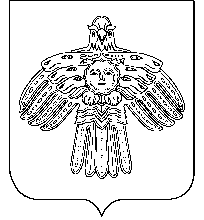                                АДМИНИСТРАЦИЯ                                                                     «НИЖНИЙ ОДЕС»  КАР  ОВМÖДЧÖМИНСА                          ГОРОДСКОГО  ПОСЕЛЕНИЯ  «НИЖНИЙ ОДЕС»                                                             АДМИНИСТРАЦИЯ                                    ПОСТАНОВЛЕНИЕШУÖМ          от « 11 » сентября  2019 г.                                                                                     № 219О внесении изменений в Постановление администрации городского поселения «Нижний Одес» № 240 от 04.08.2017 года «Об утверждении Порядка организации деятельности общественной рабочей группы»В соответствии с Федеральным законом от 06.10.2003 № 131-ФЗ «Об общих принципах организации местного самоуправления в Российской Федерации»,  Администрация городского поселения «Нижний Одес»                                                ПОСТАНОВЛЯЕТ:  Внести изменения в Постановление администрации городского поселения «Нижний Одес» № 240 от 04.08.2017 года «Об утверждении Порядка организации деятельности общественной рабочей группы» следующие изменения:Приложение № 2 изложить в новой редакции:   « Состав общественной рабочей группы для организации общественного обсуждения проекта программы «Формирование комфортной городской среды», и проведения комиссионной оценки предложений заинтересованных лиц, а также для осуществления контроля за реализацией программы «Формирование комфортной городской среды    Постановление администрации городского поселения «Нижний Одес»   № 184а  от 25.06.2018 «О внесении изменений в Постановление администрации городского поселения «Нижний Одес» № 240 от 04.08.2017 года «Об утверждении Порядка организации деятельности общественной рабочей группы» признать утратившим силу. Настоящее постановление вступает в силу со дня его официального опубликования.  Контроль за исполнением настоящего постановления оставляю за собой. Руководитель администрации                                                                    Ю.С.АксеновВавринчук С.В.заместитель руководителя администрации городского поселения «Нижний Одес» - председатель комиссии; Ковтун Л.Н.руководитель отдела жилищно-коммунального хозяйства, землепользования и управления муниципальной собственностью администрации городского поселения «Нижний Одес», заместитель председателя комиссии;  Фетюкова Н.Р.специалист эксплуатационных, производственно-технических и организационных вопросов администрации городского поселения «Нижний Одес», секретарь комиссии;Члены комиссии:Попов А.В.депутат Совета муниципального образования городского поселения «Нижний Одес» IV созыва;Безлепко Н.А.специалист по землепользованию и земельным ресурсам администрации городского поселения «Нижний Одес»; Попова Н.Н.Нижнеодесская первичная организация общества инвалидов пгт. Нижний ОдесПредставитель (по согласованию)МКУ Управление по делам ГО и ЧС МО МР «Сосногорск»Представитель (по согласованию)ОГИБДД ОМВД России по г. Сосногорску